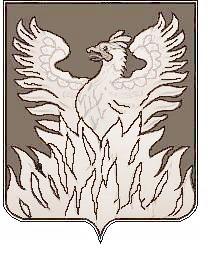 Администрациягородского поселения ВоскресенскВоскресенского муниципального районаМосковской областиП О С Т А Н О В Л Е Н И Еот 30.01.2017 №18 О внесении изменений в муниципальную программугородского поселения Воскресенск «Осуществление мероприятий по обеспечению безопасности людей наводных объектах, охране их жизни и здоровьяна 2015-2019 годы»В соответствии с Федеральным законом от 06.10.2003 №131-ФЗ «Об общих принципах организации местного самоуправления в Российской Федерации», Бюджетным кодексом Российской Федерации, решениями Совета депутатов муниципального образования «Городское поселение Воскресенск» Воскресенского муниципального района Московской области от 29.12.2016г. № 300/43 «О внесении изменений в решение Совета депутатов городского поселения Воскресенск «О бюджете городского поселения Воскресенск Воскресенского муниципального района Московской области на 2016 год» и от 29.12.2016г. № 295/43 «О бюджете городского поселения Воскресенск Воскресенского муниципального района Московской области на 2017 год»  ПОСТАНОВЛЯЮ:1. Внести в муниципальную программу     городского поселения Воскресенск                         «Осуществление мероприятий по обеспечению безопасности людей на водных объектах, охране их жизни и здоровья на 2015-2019 годы» (далее – Программа), утвержденную постановлением    администрации    городского     поселения        Воскресенск Воскресенского муниципального района от 13.11.2014 № 652  следующие изменения:1.1.  В паспорте Программы таблицу изложить в следующей редакции:1.2. Приложение  № 1 к Программе «Планируемые результаты реализации  муниципальной программы городского поселения Воскресенск «Осуществление мероприятий по обеспечению безопасности людей на водных объектах, охране их жизни и здоровья на 2015-2019 годы»  изложить в новой редакции согласно приложению № 1 к настоящему постановлению.       1.3. Приложение № 3 к Программе  «Перечень мероприятий муниципальной программы городского поселения Воскресенск «Осуществление мероприятий по обеспечению безопасности людей на водных объектах, охране их жизни и здоровья на 2015-2019 годы»  изложить в новой редакции согласно приложению № 2 к настоящему постановлению.2. Начальнику организационного отдела по социальным коммуникациям  и организационным вопросам  Москалевой Е.Е. обеспечить размещение (опубликование) постановления на Официальном сайте Городского поселения Воскресенск, в соответствии с Уставом муниципального образования «Городское поселение Воскресенск» Воскресенского муниципального района Московской области.3.  Настоящее постановление вступает в силу с момента его размещения (опубликования) на Официальном сайте Городского поселения Воскресенск.4. Контроль за исполнением настоящего постановления оставляю за собой.  Временно исполняющий обязанности  руководителя администрации           	                                                                   М.Г. Кривоногов Приложение № 1													к постановлению от 30.01.2017 №18Планируемые результаты реализации муниципальной программы городского поселения Воскресенск
«Осуществление мероприятий по обеспечению безопасности людей на водных объектах, охране их жизни и здоровья»Приложение № 2													                                        к постановлению  от 30.01.2017  №18ПЕРЕЧЕНЬ мероприятий муниципальной программы городского поселения Воскресенск «Осуществление мероприятий 
по обеспечению безопасности людей на водных объектах, охране их жизни и здоровья»Наименование муниципальной программыОсуществление мероприятий по обеспечению безопасности людей на водных объектах, охране их жизни и здоровья на 2015-2019 годы (далее – Программа)Осуществление мероприятий по обеспечению безопасности людей на водных объектах, охране их жизни и здоровья на 2015-2019 годы (далее – Программа)Осуществление мероприятий по обеспечению безопасности людей на водных объектах, охране их жизни и здоровья на 2015-2019 годы (далее – Программа)Осуществление мероприятий по обеспечению безопасности людей на водных объектах, охране их жизни и здоровья на 2015-2019 годы (далее – Программа)Осуществление мероприятий по обеспечению безопасности людей на водных объектах, охране их жизни и здоровья на 2015-2019 годы (далее – Программа)Осуществление мероприятий по обеспечению безопасности людей на водных объектах, охране их жизни и здоровья на 2015-2019 годы (далее – Программа)Цели муниципальной программыОбеспечение безопасности людей на водных объектах, расположенных на территории городского поселения ВоскресенскОбеспечение безопасности людей на водных объектах, расположенных на территории городского поселения ВоскресенскОбеспечение безопасности людей на водных объектах, расположенных на территории городского поселения ВоскресенскОбеспечение безопасности людей на водных объектах, расположенных на территории городского поселения ВоскресенскОбеспечение безопасности людей на водных объектах, расположенных на территории городского поселения ВоскресенскОбеспечение безопасности людей на водных объектах, расположенных на территории городского поселения ВоскресенскЗадачи муниципальной программыЗадачи:- оборудование мест отдыха у водоемов в соответствии с требованиями Постановления Правительства Московской области от 28.09.2007 № 732/21 «О правилах охраны жизни людей на водных объектах в Московской области»;- организация проведения лабораторного контроля воды и песка водоёмов, расположенных на территории городского поселения Воскресенск перед началом и в течение всего купального сезона;- информирование населения о правилах поведения на водных объектах, об ограничениях водопользования в границах поселенияЗадачи:- оборудование мест отдыха у водоемов в соответствии с требованиями Постановления Правительства Московской области от 28.09.2007 № 732/21 «О правилах охраны жизни людей на водных объектах в Московской области»;- организация проведения лабораторного контроля воды и песка водоёмов, расположенных на территории городского поселения Воскресенск перед началом и в течение всего купального сезона;- информирование населения о правилах поведения на водных объектах, об ограничениях водопользования в границах поселенияЗадачи:- оборудование мест отдыха у водоемов в соответствии с требованиями Постановления Правительства Московской области от 28.09.2007 № 732/21 «О правилах охраны жизни людей на водных объектах в Московской области»;- организация проведения лабораторного контроля воды и песка водоёмов, расположенных на территории городского поселения Воскресенск перед началом и в течение всего купального сезона;- информирование населения о правилах поведения на водных объектах, об ограничениях водопользования в границах поселенияЗадачи:- оборудование мест отдыха у водоемов в соответствии с требованиями Постановления Правительства Московской области от 28.09.2007 № 732/21 «О правилах охраны жизни людей на водных объектах в Московской области»;- организация проведения лабораторного контроля воды и песка водоёмов, расположенных на территории городского поселения Воскресенск перед началом и в течение всего купального сезона;- информирование населения о правилах поведения на водных объектах, об ограничениях водопользования в границах поселенияЗадачи:- оборудование мест отдыха у водоемов в соответствии с требованиями Постановления Правительства Московской области от 28.09.2007 № 732/21 «О правилах охраны жизни людей на водных объектах в Московской области»;- организация проведения лабораторного контроля воды и песка водоёмов, расположенных на территории городского поселения Воскресенск перед началом и в течение всего купального сезона;- информирование населения о правилах поведения на водных объектах, об ограничениях водопользования в границах поселенияЗадачи:- оборудование мест отдыха у водоемов в соответствии с требованиями Постановления Правительства Московской области от 28.09.2007 № 732/21 «О правилах охраны жизни людей на водных объектах в Московской области»;- организация проведения лабораторного контроля воды и песка водоёмов, расположенных на территории городского поселения Воскресенск перед началом и в течение всего купального сезона;- информирование населения о правилах поведения на водных объектах, об ограничениях водопользования в границах поселенияКоординатор муниципальнойпрограммыРуководитель администрации городского поселения Воскресенск Руководитель администрации городского поселения Воскресенск Руководитель администрации городского поселения Воскресенск Руководитель администрации городского поселения Воскресенск Руководитель администрации городского поселения Воскресенск Руководитель администрации городского поселения Воскресенск Муниципальный заказчик муниципальной программыАдминистрация городского поселения ВоскресенскАдминистрация городского поселения ВоскресенскАдминистрация городского поселения ВоскресенскАдминистрация городского поселения ВоскресенскАдминистрация городского поселения ВоскресенскАдминистрация городского поселения ВоскресенскОтветственный исполнитель муниципальнойпрограммыОтдел развития городской инфраструктурыОтдел развития городской инфраструктурыОтдел развития городской инфраструктурыОтдел развития городской инфраструктурыОтдел развития городской инфраструктурыОтдел развития городской инфраструктурыСроки реализации муниципальнойпрограммы2015-2019 годы2015-2019 годы2015-2019 годы2015-2019 годы2015-2019 годы2015-2019 годыИсточники финансирования муниципальнойпрограммы, в том числе по годам:Расходы (тыс. рублей)Расходы (тыс. рублей)Расходы (тыс. рублей)Расходы (тыс. рублей)Расходы (тыс. рублей)Расходы (тыс. рублей)Источники финансирования муниципальнойпрограммы, в том числе по годам:Всего2015 г.2016 г.2017 г.2018 г.2019 г.Средства бюджета городского поселения6241,01741,011435,001065,001500,001500,00Другие источники000000Планируемые результаты реализации муниципальнойпрограммыПовышение безопасности людей на водных объектах.Уменьшение риска возникновения несчастных случаев на воде.Повышение информированности населения о безопасном использовании водных объектовПовышение безопасности людей на водных объектах.Уменьшение риска возникновения несчастных случаев на воде.Повышение информированности населения о безопасном использовании водных объектовПовышение безопасности людей на водных объектах.Уменьшение риска возникновения несчастных случаев на воде.Повышение информированности населения о безопасном использовании водных объектовПовышение безопасности людей на водных объектах.Уменьшение риска возникновения несчастных случаев на воде.Повышение информированности населения о безопасном использовании водных объектовПовышение безопасности людей на водных объектах.Уменьшение риска возникновения несчастных случаев на воде.Повышение информированности населения о безопасном использовании водных объектовПовышение безопасности людей на водных объектах.Уменьшение риска возникновения несчастных случаев на воде.Повышение информированности населения о безопасном использовании водных объектов№ п/пЗадачи, направленные на достижение целиПланируемый объем финансирования на решение данной задачи (тыс. руб.)Планируемый объем финансирования на решение данной задачи (тыс. руб.)Количественные и/или качественные целевые показатели, характеризующие достижение целей и решение задачЕдиница измеренияБазовое значение показателя 
(на начало реализации программы)Планируемое значение показателя по годам реализацииПланируемое значение показателя по годам реализацииПланируемое значение показателя по годам реализацииПланируемое значение показателя по годам реализацииПланируемое значение показателя по годам реализацииПланируемое значение показателя по годам реализации№ п/пЗадачи, направленные на достижение целиМестный бюджетДругие источникиКоличественные и/или качественные целевые показатели, характеризующие достижение целей и решение задачЕдиница измеренияБазовое значение показателя 
(на начало реализации программы)201520162017201820191.Оборудование мест отдыха у водоемов в соответствии с требованиями Постановления Правительства Московской области от 28.09.2007 № 732/21 «О правилах охраны жизни людей на водных объектах в Московской области»5835,09-Длина благоустроенной береговой линии (завоз и разравнивание песка, установка и ремонт малых форм, оборудование спасательного поста)Проведение обследования и очистки дна водоемовм0200,0300,0400,0400,0400,0400,02.Организация проведения ежегодного лабораторного контроля воды и песка водоёмов, расположенных на территории городского поселения Воскресенск, перед началом и в течение всего летнего сезона570,92-Количество микробиологических, паразитологических, санитарно-химических исследований воды и песка, всего:ед.01171171171171171173.Информирование населения о правилах поведения на водных объектах, об ограничениях водопользования в границах поселения199,50-Количество закупленных  и установленных знаков и аншлаговшт.1050200303030№ п/пМероприятия по реализации программыИсточники финансированияСроки исполне ния мероприятияОбъем финансирования мероприятия в текущем финансовом годуОбщий объем финансовых ресурсов, необходимых для реализации мероприятия, в том числе по годамОбщий объем финансовых ресурсов, необходимых для реализации мероприятия, в том числе по годамОбщий объем финансовых ресурсов, необходимых для реализации мероприятия, в том числе по годамОбщий объем финансовых ресурсов, необходимых для реализации мероприятия, в том числе по годамОбщий объем финансовых ресурсов, необходимых для реализации мероприятия, в том числе по годамОбщий объем финансовых ресурсов, необходимых для реализации мероприятия, в том числе по годамОтветствен ный за выполнение мероприятияРезультаты выполнения мероприятий программы№ п/пМероприятия по реализации программыИсточники финансированияСроки исполне ния мероприятияОбъем финансирования мероприятия в текущем финансовом годуВсего20152016201720182019Ответствен ный за выполнение мероприятияРезультаты выполнения мероприятий программы1Задача 1: Обеспечение безопасности людей на водных объектах, охране их жизни и здоровья Задача 1: Обеспечение безопасности людей на водных объектах, охране их жизни и здоровья Задача 1: Обеспечение безопасности людей на водных объектах, охране их жизни и здоровья Задача 1: Обеспечение безопасности людей на водных объектах, охране их жизни и здоровья Задача 1: Обеспечение безопасности людей на водных объектах, охране их жизни и здоровья Задача 1: Обеспечение безопасности людей на водных объектах, охране их жизни и здоровья Задача 1: Обеспечение безопасности людей на водных объектах, охране их жизни и здоровья Задача 1: Обеспечение безопасности людей на водных объектах, охране их жизни и здоровья Задача 1: Обеспечение безопасности людей на водных объектах, охране их жизни и здоровья Задача 1: Обеспечение безопасности людей на водных объектах, охране их жизни и здоровья Задача 1: Обеспечение безопасности людей на водных объектах, охране их жизни и здоровья Задача 1: Обеспечение безопасности людей на водных объектах, охране их жизни и здоровья 1.1.Основное мероприятие 1: 
Выполнение мероприятий, направленных на обеспечение сохранности жизни и здоровья людей на водных объектахИтого:6241,01741,011 435,00 1 065,00  1 500,00  1 500,00  Повышение безопасности людей на водных объектах.Повышение безопасности людей на водных объектах.1.1.Основное мероприятие 1: 
Выполнение мероприятий, направленных на обеспечение сохранности жизни и здоровья людей на водных объектахСредства бюджета городского поселения Воскресенск6241,01741,011 435,00 1 065,00  1 500,00  1 500,00  Повышение безопасности людей на водных объектах.Повышение безопасности людей на водных объектах.1.1.1.Мероприятие 1:
Оборудование мест отдыхаИтого:4 110,00485,00960,00565,001050,001050,00Отдел благоустройства,Отдел развития городской инфраструктурыПовышение безопасности людей на водных объектах.Повышение безопасности людей на водных объектах.1.1.1.Мероприятие 1:
Оборудование мест отдыхаСредства бюджета городского поселения Воскресенск4 110,00485,00960,00565,001050,001050,00Отдел благоустройства,Отдел развития городской инфраструктурыПовышение безопасности людей на водных объектах.Повышение безопасности людей на водных объектах.1.1.2.Мероприятие 2:Проведение работ по обследованию и очистке дна водоемовИтого:598,0048,00100,00150,0150,0150,0Отдел благоустройства,Отдел развития городской инфраструктурыПовышение безопасности людей на водных объектах.Повышение безопасности людей на водных объектах.1.1.2.Мероприятие 2:Проведение работ по обследованию и очистке дна водоемовСредства бюджета городского поселения Воскресенск598,0048,00100,00150,0150,0150,0Отдел благоустройства,Отдел развития городской инфраструктурыПовышение безопасности людей на водных объектах.Повышение безопасности людей на водных объектах.1.1.3.Мероприятие 3:
Закупка песка для отсыпкиИтого:777,0987,09190,00200,00150,00150,00Отдел благоустройства,Отдел развития городской инфраструктурыПовышение безопасности людей на водных объектах.Повышение безопасности людей на водных объектах.1.1.3.Мероприятие 3:
Закупка песка для отсыпкиСредства бюджета городского поселения Воскресенск777,0987,09190,00200,00150,00150,00Отдел благоустройства,Отдел развития городской инфраструктурыПовышение безопасности людей на водных объектах.Повышение безопасности людей на водных объектах.1.1.4.Мероприятие 4:
Лабораторные исследования воды и песка водоемов, расположенных на территории городского поселения ВоскресенскИтого:505,9270,9285,00150,00100,00100,00Отдел благоустройства,Отдел развития городской инфраструктурыПовышение безопасности людей на водных объектах.Повышение безопасности людей на водных объектах.1.1.4.Мероприятие 4:
Лабораторные исследования воды и песка водоемов, расположенных на территории городского поселения ВоскресенскСредства бюджета городского поселения Воскресенск505,9270,9285,00150,00100,00100,00Отдел благоустройства,Отдел развития городской инфраструктурыПовышение безопасности людей на водных объектах.Повышение безопасности людей на водных объектах.1.1.5.Мероприятие 5:
Закупка и установка знаков безопасности на воде, аншлагов с информацией и столбов для их крепления на водоемах на территорииИтого:250,00  50,00  100,00  0,00  50,00  50,00  Отдел благоустройства,Отдел развития городской инфраструктурыПовышение безопасности людей на водных объектах.Повышение безопасности людей на водных объектах.1.1.5.Мероприятие 5:
Закупка и установка знаков безопасности на воде, аншлагов с информацией и столбов для их крепления на водоемах на территорииСредства бюджета городского поселения Воскресенск250,00  50,00  100,00  0,00  50,00  50,00  Отдел благоустройства,Отдел развития городской инфраструктурыПовышение безопасности людей на водных объектах.Повышение безопасности людей на водных объектах.Итого по программе:Итого по программе:6241,01741,011 435,00 1 065,00  1 500,00  1 500,00  Средства бюджета городского поселения ВоскресенскСредства бюджета городского поселения Воскресенск6241,01741,011 435,00 1 065,00  1 500,00  1 500,00  Другие источникиДругие источники0,000,000,000,000,000,00